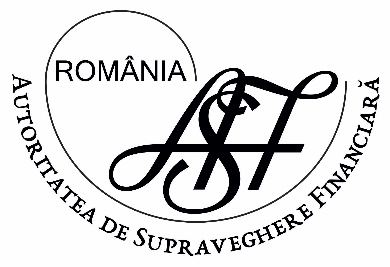 PROIECT NORMĂpentru aplicarea Ghidului ESMA privind procesul de calcul al indicatorilor pentru a determina cele mai relevante monede în care are loc decontarea, a Ghidului ESMA privind procesul de calculare a indicatorilor în vederea stabilirii importanței considerabile a unui CSD pentru un stat membru gazdă și a Ghidului ESMA privind cooperarea între autorități în temeiul articolelor 17 și 23 din Regulamentul (UE) nr. 909/2014	În temeiul prevederilor art. 1 alin. (2), art. 2 alin. (1) lit. a) și d), art. 3 alin. (1) lit. b), art. 6 alin. (2), precum și ale art. 14 din Ordonanța de urgență a Guvernului nr. 93/2012 privind înființarea, organizarea și funcționarea Autorității de Supraveghere Financiară, aprobată cu modificări și completări prin Legea nr.113/2013, cu modificările și completările ulterioare,  	În conformitate cu prevederile art. 16 din Regulamentul (UE) nr. 1095/2010 al Parlamentului European și al Consiliului din 24 noiembrie 2010 de instituire a Autorității europene de supraveghere (Autoritatea europeană pentru valori mobiliare și piețe), de modificare a Deciziei nr. 716/2009/CE și de abrogare a Deciziei 2009/77/CE a Comisiei, În baza Regulamentului (UE) nr. 909/2014 al Parlamentului European și al Consiliului privind îmbunătățirea decontării titlurilor de valoare în Uniunea Europeană și privind depozitarii centrali de titluri de valoare și de modificare a Directivelor 98/26/CE și 2014/65/UE și a Regulamentului (UE) nr. 236/2012,Având în vedere prevederile art. 1 alin.(32) din Legea nr.297/2004 privind piața de capital, cu modificările și completările ulterioare,Potrivit deliberărilor din ședința Consiliului Autorității de Supraveghere Financiară din data de ………....,Autoritatea de Supraveghere Financiară emite prezenta normă:Art. 1 -  Autoritatea de Supraveghere Financiară aplică Ghidul ESMA privind procesul de calcul al indicatorilor pentru a determina cele mai relevante monede în care are loc decontarea, prevăzut în anexa nr.1, Ghidul ESMA privind procesul de calculare a indicatorilor în vederea stabilirii importanței considerabile a unui CSD pentru un stat membru gazdă, prevăzut în anexa nr. 2 și Ghidul ESMA privind cooperarea între autorități în temeiul articolelor 17 și 23 din Regulamentul (UE) nr. 909/2014, prevăzut în anexa nr. 3.Art. 2. – Anexele nr. 1-3 fac parte integrantă din prezenta normăArt. 3 - Prezenta normă se publică în Monitorul Oficial al României, Partea I și intră în vigoare la data publicării acesteia.Președintele Autorității de Supraveghere Financiară,Leonardo BadeaBucurești,Nr.Anexa nr.1Ghidprivind procesul de calcul al indicatorilor pentru a determina cele mai relevante monede în care are loc decontareaRezumatMotivele publicăriiConform articolului 12 alineatul (1) din Regulamentul (UE) nr. 909/2014 (CSDR), următoarele autorități sunt implicate în autorizarea și supravegherea CSD-urilor, în cazul în care CSDR prevede acest lucru în mod expres: autoritatea responsabilă pentru supravegherea sistemului de decontare a instrumentelor financiare gestionat de CSD-ul din statul membru a cărui legislație se aplică sistemului respectiv de decontare a titlurilor de valoare; băncile centrale din Uniune care emit cele mai relevante monede în care are loc decontarea; după caz, banca centrală din Uniune în ale cărei registre se decontează operațiunea aferentă fondurilor bănești pentru sistemul de decontare a titlurilor de valoare gestionat de CSD.Articolul 2 alineatul (1) din Regulamentul delegat (UE) 2017/392 al Comisiei precizează condițiile în care monedele Uniunii menționate la articolul 12 alineatul (1) litera (b) din CSDR sunt considerate cele mai relevante monede. Pentru a calcula indicatorii relevanți, autoritățile competente trebuie să utilizeze date agregate la nivelul UE. Cu toate acestea, autoritățile competente individuale se pot confrunta cu provocări în ceea ce privește colectarea și agregarea tuturor datelor relevante de la CSD-uri din întreaga UE. În plus, o astfel de abordare poate duce la duplicarea eforturilor pentru autoritățile competente și poate genera riscuri în ceea ce privește utilizarea de date inconsecvente.Având în vedere necesitatea utilizării de date coerente agregate la nivelul UE pentru calculul indicatorilor menționați la articolul 2 alineatul (1) din Regulamentul delegat (UE) 2017/392 al Comisiei, ESMA a decis să emită ghiduri privind procesul de colectare, de prelucrare și de agregare a datelor necesare calculării indicatorilor pentru a determina cele mai relevante monede în care are loc decontarea [articolul 12 alineatul (1) litera (b) din CSDR]. Având în vedere misiunea ESMA de a contribui la aplicarea consecventă a actelor cu caracter juridic obligatoriu ale Uniunii, în special prin contribuția la o cultură comună a supravegherii prin stabilirea de practici de supraveghere coerente, eficiente și eficace, ESMA trebuie să își asume un rol de coordonare în procesul de centralizare și de agregare a datelor primite de la CSD-uri, inclusiv de la băncile centrale care acționează în calitate de CSD-uri. Autoritățile competente trebuie să efectueze calculele pentru indicatori pe baza datelor centralizate și agregate de ESMA. Chiar dacă indicatorii nu vor fi calculați pentru băncile centrale care acționează în calitate de CSD-uri [având în vedere că sunt scutite de anumite cerințe ale CSDR în temeiul articolului 1 alineatul (4) din CSDR], este important ca băncile centrale care acționează în calitate de CSD-uri să trimită datele relevante care vor fi utilizate pentru a determina valorile numitorilor, pentru a avea o imagine completă a activității la nivelul UE pentru indicatorii respectivi.Pentru a asigura o punere în aplicare consecventă a dispozițiilor relevante din Regulamentul delegat (UE) 2017/392 al Comisiei, ghidul precizează sfera datelor care trebuie raportate în scopul calculării indicatorilor, furnizând exemple de tipuri de tranzacții și de operațiuni care trebuie incluse, precum și exemple de tipuri de tranzacții și operațiuni care nu trebuie incluse. În vederea atingerii aceluiași obiectiv și în special pentru a asigura o abordare armonizată și coerentă pentru raportarea datelor la nivelul CSD-urilor în scopul calculării indicatorilor prevăzuți la articolul 2 alineatul (1) literele (a) și (b) din Regulamentul delegat (UE) 2017/392 al Comisiei, acest ghid propune parametri comuni pentru raportarea instrucțiunilor de decontare (adică fără o dublă contabilizare a instrucțiunilor de decontare în funcție de modul în care sunt decontate: prin conexiuni între CSD-uri sau nu). Acești parametri nu vor afecta aplicarea normelor de fond legate de decontare, inclusiv în ceea ce privește Directiva 98/26/CE și legislațiile naționale privind titlurile de valoare și proprietatea.Având în vedere data intrării în vigoare a Regulamentului delegat (UE) 2017/392 al Comisiei, ghidul descrie un proces general care trebuie utilizat pentru culegerea datelor și calculul indicatorilor începând cu 1 ianuarie 2018, precum și un proces inițial care va fi utilizat pentru prima aplicare a procesului general în 2017, care acoperă perioada de raportare 1 ianuarie - 31 decembrie 2016.           Calendarul procesului inițial (de aplicat în 2017)Calendarul procesului general (de aplicat începând cu 1 ianuarie 2018)2 ConținutSecțiunea II include textul integral al Ghidului privind procesul de calcul al indicatorilor pentru a determina importanța semnificativă a unui CSD pentru un stat membru gazdă.3 Etapele următoareOrientările din secțiunea II vor fi traduse în limbile oficiale ale Uniunii Europene și vor fi publicate pe site-ul ESMA. Ghid privind procesul de calcul al indicatorilor pentru a determina cele mai relevante monede în care are loc decontarea1 Domeniul de aplicareCui i se aplică?Ghidul se aplică autorităților competente desemnate în temeiul Regulamentului (UE) nr. 909/2014 (CSDR).Ce se aplică?Ghidul se aplică procesului de culegere, de prelucrare și de agregare a datelor necesare pentru calculul indicatorilor pentru a determina cele mai relevante monede în care are loc decontarea, în conformitate cu articolul 12 alineatul (1) litera (b) din CSDR.Când se aplică? Ghidul se aplică începând cu 28/03/2018. 2 DefinițiiTermenii utilizați în ghid au același înțeles ca în CSDR și în Regulamentul delegat (UE) 2017/392 al Comisiei. 3 ScopScopul ghidului este de a asigura aplicarea comună, uniformă și consecventă a dispozițiilor articolului 12 alineatul (1) litera (b) din CSDR. Ghidul se aplică procesului de culegere, de prelucrare și de agregare a datelor necesare pentru calculul indicatorilor pentru a determina cele mai relevante monede în care are loc decontarea.4 Conformitate și obligații de raportare4.1 Statutul ghidului6. Acest document cuprinde orientări emise în temeiul articolului 16 din Regulamentul ESMA. În conformitate cu articolul 16 alineatul (3) din Regulamentul ESMA, autoritățile competente și participanții pe piețele financiare trebuie să depună toate eforturile necesare pentru a respecta ghidul și recomandările.7. Autoritățile competente cărora li se adresează acest ghid trebuie să se conformeze prin includerea acestuia în practicile lor de supraveghere. 4.2 Obligații de raportare8. Autoritățile competente cărora li se adresează acest ghid trebuie să notifice ESMA [la adresa: csdr.data@esma.europa.eu] confirmarea respectării sau a intenției de a respecta prezentul ghid, expunând motivele eventualei neconformități, în termen de două luni de la data publicării. În lipsa unui răspuns în acest termen, se va considera că autoritățile competente nu se conformează. Pe site-ul ESMA este disponibil un model de notificare. Cu toate acestea, pentru a asigura implementarea rapidă și fără obstacole a procesului de culegere, prelucrare și agregare a datelor necesare pentru calculul indicatorilor menționați în ghid, este recomandabil ca autoritățile competente să notifice ESMA cât mai curând posibil, de preferință în două săptămâni de la data publicării ghidului.9. Data publicării acestui ghid înseamnă data publicării sale pe site-ul ESMA în toate limbile oficiale ale UE.10. Depozitarii centrali ai titlurilor nu sunt obligați să raporteze dacă respectă sau nu ghidul.5. Ghid privind determinarea celor mai relevante monede în care are loc decontarea 5.1 Sfera datelor care trebuie raportate de CSD-uri11. Autoritățile competente trebuie să se asigure că CSD-urile, inclusiv băncile centrale care acționează în calitate de CSD-uri, raportează datele relevante în formatul prevăzut în modelele din anexă. Lista de CSD-uri (inclusiv bănci centrale care acționează în calitate de CSD-uri) specificate în modelele incluse în anexă trebuie actualizată anual de autoritățile competente. 12. Autoritățile competente trebuie să se asigure că CSD-urile aplică următorii parametri de raportare a datelor:Datele trebuie să includă valori absolute ale decontării de către fiecare CSD pentru fiecare monedă care acoperă anul calendaristic precedent.Valorile trebuie exprimate în monedele inițiale în care are loc decontarea.Trebuie cuprinse toate categoriile de instrucțiuni de decontare contra unei plăți decontate de un CSD, indiferent dacă se referă la tranzacții care sunt efectuate într-un loc de tranzacționare sau pe o piață nereglementată.În cazul operațiunilor complexe alcătuite din mai multe tranzacții, cum sunt contractele de răscumpărare sau de împrumut de titluri de valoare, trebuie raportate ambele segmente odată ce avut loc decontarea.În cazul decontării intra-CSD, CSD-ul (CSD-ul emitent sau CSD-ul investitor) trebuie să raporteze ambele segmente ale unei tranzacții, adică trebuie să raporteze cele două instrucțiuni de decontare primite.Dacă în decontarea unei tranzacții sunt implicate mai multe CSD-uri prin legături standard, personalizate sau indirecte, sarcina de raportare revine numai CSD-ului (emitent sau investitor) care decontează cele două segmente ale tranzacției. Acesta trebuie să raporteze cele două instrucțiuni de decontare primite. CSD-ul investitor care „decontează” un singur segment al tranzacției nu este obligat să raporteze. În cazul decontării inter-CSD de către un CSD care utilizează o infrastructură de decontare comună sau prin conexiuni interoperabile, fiecare CSD trebuie să raporteze instrucțiunea de decontare unică primită în legătură cu o tranzacție.13. Instrucțiunile de decontare pot fi corelate cu următoarele tipuri de operațiuni:cumpărarea sau vânzarea de titluri de valoare (inclusiv achiziții sau vânzări de titluri de valoare pe piața primară);operațiunile de gestionare a garanțiilor (inclusiv operațiunile de gestionare a garanțiilor tripartite sau operațiunile de autoconstituire a garanțiilor);operațiunile de împrumut/creditare de titluri de valoare; operațiunile de răscumpărare; altele (inclusiv operațiunile corporative care implică fluxuri, adică creanțe pe piață și transformări).14. Următoarele tipuri de tranzacții trebuie considerate în afara sferei de raportare:operațiunile corporative cotate la bursă, cum ar fi distribuții de numerar (de exemplu, dividende în numerar, plata dobânzilor), distribuții de valori mobiliare (de exemplu, dividende în acțiuni; emisiune de acțiuni gratuite); reorganizări (de exemplu, conversii, fracționări de acțiuni, răscumpărări, oferte scrise de achiziție);operațiunile de pe piața primară, adică procesul de creare inițială a valorilor mobiliare;crearea și răscumpărarea de unități de fond, adică crearea și răscumpărarea tehnică a unităților de fond, cu excepția cazului în care o astfel de creare și răscumpărare a unităților de fond se efectuează prin ordine de transfer într-un sistem de decontare a titlurilor de valoare gestionat de un CSD;operațiunile de realiniere.5.2 Procesul general de culegere a datelor și de calcul al indicatorilor pentru a determina cele mai relevante monede în care are loc decontarea15. Procesul general propus în această secțiune trebuie aplicat de la 1 ianuarie 2018.16. Autoritățile competente trebuie să se asigure că CSD-urile, inclusiv băncile centrale care acționează în calitate de CSD-uri, raportează acestora datele relevante pentru anul calendaristic precedent, date care sunt necesare la calculul indicatorilor prevăzuți la articolul 2 alineatul (1) din Regulamentul delegat (UE) 2017/392 al Comisiei, până la data de 31 ianuarie a fiecărui an (adică se vor utiliza date de la 1 ianuarie până la 31 decembrie ale anului calendaristic precedent). 17. După revizuirea datelor, autoritățile competente trebuie să transmită către ESMA, până la 25 februarie a fiecărui an, datele primite de la CSD-urile din jurisdicția lor, inclusiv băncile centrale care acționează în calitate de CSD-uri.18. Autoritățile competente trebuie să efectueze calculul indicatorilor menționați la articolul 2 alineatul (1) din Regulamentul delegat (UE) 2017/392 al Comisiei pentru fiecare CSD pentru care o autoritate competentă este autoritatea competentă a statului membru de origine, la primirea următoarelor date de la ESMA, până la data de 31 martie a fiecărui an: toate datele primite de la fiecare autoritate competentă;datele care agregă valorile per CSD și per monedă, care vor fi utilizate la calculul numitorilor indicatorilor prevăzuți la articolul 2 alineatul (1) literele (a) și (b) din Regulamentul delegat (UE) 2017/392 al Comisiei.19. La agregarea datelor, dacă este necesar, trebuie utilizată conversia altor monede în euro. În acest scop trebuie utilizate ratele de schimb valabile în ultima zi a anului calendaristic pentru care se raportează datele. Pentru conversia altor monede în euro trebuie utilizată, dacă este disponibilă, rata de schimb a Băncii Centrale Europene valabilă în ultima zi a anului calendaristic pentru care se raportează datele. 20. Autoritățile competente trebuie să transmită ESMA rezultatele obținute pentru indicatorii și identificarea autorităților relevante, în conformitate cu articolul 12 alineatul (1) litera (b) din CSDR, până la data de 15 aprilie a fiecărui an, pentru a permite ESMA să distribuie aceste informații tuturor autorităților competente până la data de 30 aprilie a fiecărui an.5.3 Procesul inițial de culegere a datelor și de calcul al indicatorilor pentru a determina cele mai relevante monede în care are loc decontarea  21. Pentru prima aplicare a procesului general în 2017 care acoperă perioada de raportare 1 ianuarie - 31 decembrie 2016, CSD-urile, inclusiv băncile centrale care acționează în calitate de CSD-uri, precum și autoritățile competente trebuie să aplice procesul general folosind următoarele date, calculate la data publicării ghidului: CSD-urile, inclusiv băncile centrale care acționează în calitate de CSD-uri, trebuie să raporteze autorităților competente, în termen de patru săptămâni, datele relevante necesare pentru calcularea indicatorilor prevăzuți la articolul 2 alineatul (1) din Regulamentul delegat (UE) 2017/392 al Comisiei; autoritățile competente trebuie să transmită ESMA datele transmise de la CSD-uri, inclusiv băncile centrale care acționează în calitate de CSD-uri, în termen de șase săptămâni, pentru a permite ESMA să trimită autorităților competente datele agregate, precum și datele individuale primite de la fiecare autoritate competentă;autoritățile competente trebuie să transmită ESMA, în termen de nouă săptămâni, rezultatele obținute pentru indicatori și pentru identificarea autorităților relevante, în conformitate cu articolul 12 alineatul (1) litera (b) din CSDR, pentru a permite ESMA să distribuie aceste informații tuturor autorităților competente în termen de zece săptămâni.6. Anexă6.1 Modele pentru culegerea datelor pentru a determina cele mai relevante monede în care are loc decontareaAnexa nr.2Ghidprivind procesul de calculare a indicatorilor în vederea stabilirii importanței considerabile a unui CSD pentru un stat membru gazdăRezumatMotivele publicăriiArticolul 24 din Regulamentul (UE) nr. 909/2014 (CSDR) stabilește diferite măsuri de cooperare între autoritățile competente din statul membru de origine și cele din statul membru gazdă în cazul în care un depozitar central de titluri de valoare (CSD) furnizează servicii la nivel transfrontalier. Mai exact, articolul 24 alineatul (4) din CSDR prevede că autoritățile competente din statul membru de origine și din statul membru gazdă încheie acorduri formale de cooperare pentru supravegherea unui CSD în cazul în care activitățile unui astfel de CSD au dobândit „o importanță considerabilă pentru funcționarea piețelor titlurilor de valoare și pentru protecția investitorilor” din statul membru gazdă.Regulamentul delegat (UE) 2017/389 al Comisiei specifică criteriile conform cărora operațiunile unui CSD într-un stat membru gazdă ar putea fi considerate ca având „o importanță considerabilă pentru funcționarea piețelor titlurilor de valoare și pentru protecția investitorilor” din statul membru gazdă. În vederea calculării indicatorilor relevanți pe baza acestor criterii, autoritățile competente trebuie să utilizeze date agregate la nivelul UE. Cu toate acestea, autoritățile competente individuale pot întâmpina dificultăți în colectarea și agregarea tuturor datelor relevante de la CSD-urile din UE. În plus, o astfel de abordare poate conduce la duplicarea eforturilor pentru autoritățile competente și poate genera riscuri referitoare la utilizarea de date inconsecvente.Având în vedere necesitatea utilizării unor date consecvente agregate la nivelul UE pentru calcularea indicatorilor pe baza criteriilor specificate în Regulamentul delegat (UE) 2017/389 al Comisiei, ESMA a decis să publice un ghid privind procesul de colectare, de prelucrare și de agregare a datelor și informațiilor necesare pentru calcularea indicatorilor în vederea stabilirii importanței considerabile a unui CSD pentru un stat membru gazdă. Având în vedere sarcina atribuită ESMA de a contribui la aplicarea coerentă a actelor Uniunii cu caracter obligatoriu din punct de vedere juridic, în special contribuind la dezvoltarea unei culturi comune a supravegherii prin stabilirea unor practici de supraveghere coerente, eficiente și eficace, ESMA trebuie să își asume un rol de coordonare în procesul de centralizare și de agregare a datelor primite de la CSD-uri, inclusiv de la băncile centrale care acționează în calitate de CSD-uri. Autoritățile competente trebuie să efectueze calculele pentru obținerea indicatorilor pe baza datelor centralizate și agregate de ESMA. Chiar dacă indicatorii nu vor fi calculați pentru băncile centrale care acționează în calitate de CSD-uri [având în vedere că acestea sunt exceptate de la anumite cerințe prevăzute în CSDR în temeiul articolului 1 alineatul (4) din CSDR], este important ca băncile centrale care acționează în calitate de CSD-uri să transmită datele relevante care vor fi utilizate pentru a determina valorile numitorilor, în scopul de a avea o imagine completă a activității la nivelul UE pentru indicatorii respectivi.Pentru a se asigura o aplicare coerentă a dispozițiilor relevante ale Regulamentului delegat (UE) 2017/389 al Comisiei, ghidul clarifică domeniul de aplicare a datelor care trebuie raportate în scopul calculării indicatorilor relevanți, oferind exemple privind tipurile de tranzacții și operațiuni care trebuie incluse, precum și exemple privind tipurile de tranzacții și operațiuni care nu trebuie incluse. Pentru atingerea aceluiași obiectiv, în special pentru a se asigura o abordare armonizată și coerentă a raportării datelor de către CSD-uri în vederea calculării indicatorilor pe baza criteriilor menționate la articolul 6 alineatul (1) literele (a) și (b) din Regulamentul delegat (UE) 2017/389 al Comisiei, prezentul ghid propune parametri comuni pentru raportarea instrucțiunilor de decontare (și anume, fără a contabiliza de două ori instrucțiunile de decontare în funcție de modul în care acestea sunt decontate: prin conexiuni între CSD-uri sau nu). Acești parametri nu ar afecta aplicarea normelor de fond referitoare la decontare, inclusiv în ceea ce privește Directiva 98/26/CE și legile naționale privind titlurile de valoare și proprietatea.Având în vedere data intrării în vigoare a Regulamentului delegat (UE) 2017/389 al Comisiei, prezentul ghid descrie un proces general care va fi utilizat pentru colectarea datelor și calcularea indicatorilor începând cu 1 ianuarie 2018, precum și un proces inițial care va fi utilizat pentru prima aplicare a procesului general în 2017 care vizează perioada de raportare cuprinsă între 1 ianuarie și 31 decembrie 2016.Ilustrare a procesului inițial (care se va aplica în 2017)Ilustrare a procesului general (care se va aplica începând cu 1 ianuarie 2018)ConținutSecțiunea II include textul integral al Ghidului privind procesul de calculare a indicatorilor în vederea stabilirii importanței considerabile a unui CSD pentru un stat membru gazdă.Etapele următoareGhidul din secțiunea II va fi tradus în limbile oficiale ale Uniunii Europene și va fi publicat pe site-ul ESMA. Ghid privind procesul de calculare a indicatorilor în vederea stabilirii importanței considerabile a unui CSD pentru un stat membru gazdă1 Domeniu de aplicareCui i se aplică?Prezentul ghid se aplică autorităților competente desemnate în temeiul Regulamentului (UE) nr. 909/2014 (CSDR).Ce se aplică?Acest ghid se aplică în ceea ce privește procesul de colectare, de prelucrare și de agregare a datelor și a informațiilor necesare pentru calcularea indicatorilor în vederea stabilirii importanței considerabile a unui CSD pentru funcționarea piețelor titlurilor de valoare și pentru protecția investitorilor dintr-un stat membru gazdă, în conformitate cu articolul 24 alineatul (4) din CSDR. Când se aplică? Prezentul ghid se aplică începând cu 28/03/2018.2. Definiții4. Termenii utilizați în prezentul ghid au același înțeles ca în CSDR și în Regulamentul delegat (UE) 2017/389 al Comisiei.3. Scop5. Scopul prezentului ghid este de a asigura aplicarea comună, uniformă și coerentă a dispozițiilor articolului 24 alineatul (4) din CSDR. În special, acesta furnizează orientări cu privire la procesul de colectare, de prelucrare și de agregare a datelor și cu privire la informațiile necesare pentru calcularea indicatorilor în vederea stabilirii importanței considerabile a unui CSD pentru funcționarea piețelor titlurilor de valoare și pentru protecția investitorilor dintr-un stat membru gazdă.Obligații de conformitate și de raportare4.1 Statutul ghidului6. Prezentul document cuprinde orientări emise în temeiul articolului 16 din Regulamentul ESMA. În conformitate cu articolul 16 alineatul (3) din Regulamentul ESMA, autoritățile competente și participanții pe piețele financiare trebuie să depună toate eforturile necesare pentru a respecta orientările și recomandările.7. Autoritățile competente cărora li se adresează acest ghid trebuie să se conformeze prin includerea acestuia în practicile lor de supraveghere. 4.2 Cerințe privind raportarea8. În termen de două luni de la data publicării acestuia, autoritățile competente cărora le este adresat prezentul ghid trebuie să notifice ESMA [la adresa: csdr.data@esma.europa.eu] cu privire la faptul dacă respectă sau intenționează să respecte ghidul, precizând motivele în cazul nerespectării. În absența unui răspuns până la acest termen, se va considera că autoritățile competente nu se conformează ghidului. Pe site-ul ESMA este disponibil un model de notificare. Cu toate acestea, pentru a asigura punerea în aplicare corespunzătoare și la timp a procesului de colectare, de prelucrare și de agregare a datelor pentru calcularea indicatorilor menționați în prezentul ghid, se recomandă ca autoritățile competente să notifice ESMA cât mai curând posibil și, de preferință, în termen de două săptămâni de la data publicării prezentului ghid.9. Data publicării prezentului ghid înseamnă data publicării acestuia pe site-ul ESMA în toate limbile oficiale ale UE.10. Depozitarii centrali de titluri de valoare nu sunt obligați să raporteze cu privire la faptul dacă respectă prezentul ghid.Orientări privind stabilirea importanței considerabile a unui CSD pentru un stat membru gazdă5.1 Domeniul de aplicare al datelor care trebuie raportate de către CSD-uri11. Autoritățile competente trebuie să se asigure că CSD-urile, inclusiv băncile centrale care acționează în calitate de CSD-uri, raportează datele și informațiile relevante în formatul prevăzut în modelele incluse în anexă. Lista CSD-urilor (inclusiv a băncilor centrale care acționează în calitate de CSD-uri) specificată în modelele incluse în anexă trebuie actualizată anual de către autoritățile competente.12. Toate valorile raportate de CSD-uri, inclusiv de băncile centrale care acționează în calitate de CSD-uri, trebuie exprimate în EUR, iar cursul de schimb utilizat trebuie specificat. Cursurile de schimb utilizate trebuie să fie cele valabile pentru ultima zi a anului calendaristic pentru care sunt raportate datele. Atunci când este disponibil, trebuie utilizat cursul de schimb al Băncii Centrale Europene pentru conversia altor monede în EUR.  13. În sensul criteriilor menționate la articolul 5 alineatul (1) literele (a) și (b) din Regulamentul delegat (CE) 2017/389 al Comisiei, CSD-urile, inclusiv băncile centrale care acționează în calitate de CSD-uri, trebuie să utilizeze datele referitoare la titlurile de valoare valabile la data de 31 decembrie a anului calendaristic precedent, care nu trebuie să includă emisiunile de titluri de valoare anulate.14. Autoritățile competente trebuie să se asigure că CSD-urile, inclusiv băncile centrale care acționează în calitate de CSD-uri, utilizează valoarea de piață pentru fiecare ISIN, aplicabilă la data de 31 decembrie a anului calendaristic precedent și identificată în conformitate cu articolul 7 din Regulamentul delegat (UE) 2017/389 al Comisiei, atunci când stabilește valoarea de piață în scopul obținerii indicatorilor pe baza criteriilor menționate la articolul 5 alineatul (1) literele (a) și (b) din Regulamentul delegat (UE) 2017/389 al Comisiei.15. Datele pentru indicatorii bazați pe criteriile menționate la articolul 6 alineatul (1) literele (a) și (b) din Regulamentul delegat (UE) 2017/389 al Comisiei trebuie să includă valorile instrucțiunilor de decontare decontate de fiecare CSD, pe baza următorilor parametri de raportare a datelor:Datele trebuie să includă valorile absolute ale decontării efectuate de fiecare CSD care vizează anul calendaristic precedent.Toate categoriile de instrucțiuni de decontare stabilite de un CSD trebuie să fie incluse, indiferent dacă acestea se referă la tranzacțiile care sunt executate într-un loc de tranzacționare sau pe piețele extrabursiere.Pentru operațiunile alcătuite din mai multe tranzacții, cum ar fi acordurile de răscumpărare sau de împrumut de titluri de valoare, ambele segmente trebuie raportate de îndată ce au fost decontate.În cazul decontării intra-CSD, CSD-ul (CSD-ul emitent sau CSD-ul investitor) trebuie să raporteze ambele segmente ale unei tranzacții, și anume trebuie să raporteze cele două instrucțiuni de decontare primite.În cazul în care est implicat mai mult de un CSD în decontarea unei tranzacții prin conexiuni standard, personalizate sau indirecte, trebuie să raporteze numai CSD-ul (CSD-ul emitent sau CSD-ul investitor) care decontează cele două segmente ale tranzacției. Acesta trebuie să raporteze cele două instrucțiuni de decontare primite. CSD-ul investitor care „decontează” numai un singur segment al tranzacției nu trebuie să raporteze. În cazul decontării între CSD-uri de către CSD-urile care utilizează o infrastructură comună de decontare sau prin conexiuni interoperabile, fiecare CSD trebuie să raporteze instrucțiunea de decontare unică primită în legătură cu o tranzacție.16. Instrucțiunile de decontare pot fi legate de următoarele tipuri de tranzacții:cumpărarea sau vânzarea de titluri de valoare (inclusiv achiziții de pe piața primară sau vânzările de titluri de valoare);operațiunile de gestionare a garanțiilor (inclusiv operațiuni de gestionare a garanțiilor tripartite sau operațiuni de autogarantare);operațiuni de dare cu împrumut/luare cu împrumut de titluri de valoare; tranzacții de răscumpărare; altele (inclusiv operațiuni corporative privind fluxurile, și anume cereri și transformări înregistrate pe piață).17. Următoarele tipuri de tranzacții trebuie considerate în afara sferei de raportare:operațiunile corporative privind acțiunile, cum ar fi distribuirile de numerar (de exemplu, dividende în numerar, plata dobânzilor), distribuirile de titluri de valoare (de exemplu, dividende sub formă de acțiuni; emisiune de acțiuni gratuite); reorganizări (de exemplu, conversie, divizare de acțiuni, răscumpărare, cerere de ofertă);operațiunile de pe piața primară, și anume procesul de emisiune inițială de titluri de valoare;emisiunea și răscumpărarea unităților de fond, și anume emisiunea și răscumpărarea tehnică a unităților de fond, cu excepția cazului în care o astfel de emisiune și răscumpărare a unităților de fond se realizează prin intermediul ordinelor de transfer într-un sistem de decontare a titlurilor de valoare gestionat de un CSD;operațiunile de realiniere.18. Stabilirea valorilor de piață pentru instrucțiunile de decontare fără efectuarea unei plăți, astfel cum se menționează la articolul 6 alineatul (2) litera (b) din Regulamentul delegat (UE) 2017/389 al Comisiei, trebuie să se bazeze pe valorile din ziua decontării fiecărei instrucțiuni de decontare.19. Țara de stabilire a emitentului trebuie să fie luată în considerare în ceea ce privește criteriul menționat la articolul 5 alineatul (1) litera (a) din Regulamentul delegat (UE) 2017/389 al Comisiei.20. Trebuie luată în considerare jurisdicția în care este stabilită societatea-mamă în cazul participanților și al altor deținători de conturi de titluri de valoare menționați la articolul 5 alineatul (1) litera (b) și la articolul 6 alineatul (1) litera (b) din Regulamentul delegat (UE) 2017/389 al Comisiei, care sunt sucursale.21. Datele care trebuie raportate de un CSD trebuie, de asemenea, să vizeze serviciile furnizate în legătură cu statul membru de origine, întrucât aceste date sunt necesare pentru a calcula numitorii la nivelul UE pentru diverși indicatori [de exemplu, în scopul criteriului menționat la articolul 5 alineatul (1) litera (a) din Regulamentul delegat (UE) 2017/389 al Comisiei, datele care trebuie raportate de un CSD trebuie să vizeze titlurile de valoare emise de emitenții din statul membru de origine al CSD-ului, nu numai titlurile de valoare emise de emitenții din statul membru gazdă].5.2 Procesul general de colectare a informațiilor privind datele și de calculare a indicatorilor în vederea stabilirii importanței considerabile a unui CSD pentru statul membru gazdă22. Procesul general propus în această secțiune trebuie aplicat de la 1 ianuarie 2018.23. Autoritățile competente trebuie să se asigure că CSD-urile, inclusiv băncile centrale care acționează în calitate de CSD-uri, raportează acestora datele și informațiile relevante pentru anul calendaristic precedent, care sunt necesare pentru calcularea indicatorilor pe baza criteriilor specificate în dispozițiile relevante ale articolelor 5 și 6 din Regulamentul delegat (UE) 2017/389 al Comisiei, până la data de 31 ianuarie a fiecărui an (și anume, trebuie să se utilizeze datele colectate între 1 ianuarie și 31 decembrie a anului calendaristic precedent).24. Autoritățile competente trebuie să se asigure că, înainte de data aplicării menționată la articolul 9 alineatul (2) din Regulamentul delegat (UE) 2017/389 al Comisiei (doi ani de la data publicării regulamentului în Jurnalul Oficial al UE), CSD-urile, inclusiv băncile centrale care acționează în calitate de CSD-uri, trebuie să transmită autorităților competente numai informațiile relevante pentru criteriile menționate la articolul 5 alineatul (1) litera (a) și la articolul 6 alineatul (1) litera (c) din regulament.25. După revizuirea datelor, autoritățile competente trebuie să transmită ESMA datele primite de la CSD-uri, inclusiv de la băncile centrale care acționează în calitate de CSD-uri, până la data de 25 februarie a fiecărui an.26. Fiecare autoritate competentă trebuie să calculeze indicatorii pe baza criteriilor menționate la articolele 5 și 6 din Regulamentul delegat (UE) 2017/389 al Comisiei (după caz, în ceea ce privește fiecare CSD pentru care este autoritatea competentă a statului membru de origine), după primirea următoarelor date de la ESMA până la data de 31 martie a fiecărui an: toate datele primite de la autoritățile competente individuale;datele care agregă valorile pentru numitorii indicatorilor pe baza criteriilor menționate la articolele 5 și 6 din Regulamentul delegat (UE) 2017/389 al Comisiei, după caz.27. Autoritățile competente trebuie să transmită ESMA rezultatele calculelor privind indicatorii, pe baza criteriilor menționate la articolele 5 și 6 din Regulamentul delegat (UE) 2017/389 al Comisiei, după caz, până la data de 15 aprilie a fiecărui an, pentru a permite ESMA să comunice aceste informații tuturor autorităților competente până la data de 30 aprilie a fiecărui an.28. Procesul general specificat în această secțiune trebuie, de asemenea, să fie utilizat de îndată ce criteriile menționate la articolul 5 alineatul (1) litera (b) și la articolul 6 alineatul (1) literele (a) și (b) din Regulamentul delegat (UE) 2017/389 al Comisiei devin aplicabile în conformitate cu articolul 8 alineatul (2) din regulament.5.3 Procesul inițial de colectare a informațiilor privind datele și de calculare a indicatorilor în vederea stabilirii importanței considerabile a unui CSD pentru statul membru gazdă29. Pentru prima aplicare a procesului general în 2017, care vizează perioada de raportare cuprinsă între 1 ianuarie și 31 decembrie 2016, CSD-urile, inclusiv băncile centrale care acționează în calitate de CSD-uri, precum și autoritățile competente trebuie să aplice procesul general utilizând următoarele date, fiecare dată fiind calculată de la data publicării prezentului ghid: CSD-urile, inclusiv băncile centrale care acționează în calitate de CSD-uri, trebuie să raporteze autorităților competente datele relevante necesare pentru calcularea indicatorilor pe baza criteriilor menționate la articolul 5 alineatul (1) litera (a) și la articolul 6 alineatul (1) litera (c) din Regulamentul delegat (UE) 2017/389 al Comisiei, în termen de patru săptămâni;Autoritățile competente trebuie să transmită ESMA datele primite de la CSD-uri, inclusiv de la băncile centrale care acționează în calitate de CSD-uri, în termen de șase săptămâni, pentru a permite ESMA să transmită autorităților competente datele agregate, precum și datele individuale primite de la fiecare autoritate competentă, în termen de opt săptămâni;Autoritățile competente trebuie să transmită ESMA rezultatele pentru indicatorii calculați pe baza criteriilor menționate la articolul 5 alineatul (1) litera (a) și la articolul 6 alineatul (1) litera (c) din Regulamentul delegat (UE) 2017/389 al Comisiei (în ceea ce privește fiecare CSD pentru care este autoritatea competentă a statului membru de origine) în termen de nouă săptămâni, pentru a permite ESMA să comunice aceste informații tuturor autorităților competente în termen de zece săptămâni.6 Anexă 6.1 Modele pentru colectarea datelor pentru indicatorii de importanță considerabilă Anexa nr. 3 Ghidprivind cooperarea între autorități în temeiul articolelor 17 și 23 din Regulamentul (UE) nr. 909/2014Cuprins 1 Domeniu de aplicare ...................................................................................................... 3 2 Scop ............................................................................................................................... 5 3 Conformitate și obligații de raportare ............................................................................ 6 3.1 Statutul ghidului ......................................................................................................... 6 3.2 Obligații de raportare .................................................................................................. 6 4 Ghid ............................................................................................................................... 7 4.1 Obligații generale privind cooperarea ........................................................................ 7 4.1.1 Lista de autorități ..................................................................................................... 7 4.1.2 Limba ........................................................................................................................ 7 4.1.3 Date de contact .......................................................................................................... 7 4.2 Furnizarea de informații și cererea de opinii ................................................................ 8 4.2.1 În legătură cu procedura de acordare a autorizației .......................................... …….8 4.2.2 În legătură cu prestarea transfrontalieră de servicii ................................................... 8 4.2.3 Confirmarea de primire .............................................................................................. 9 5 Anexe ...............................................................................................................................10 Anexa 1 - Model pentru cererea de opinii în temeiul articolului 17, alineatele (4), (5) și (6) din Regulamentul (UE) nr. 909/2014 (și dacă este cazul, pentru furnizarea unei cereri și a informațiilor aferente) ........................................................................................................10 Anexa 2 – Model pentru furnizarea de opinii în temeiul articolului 17 alineatele (4), (5) sau (6) din Regulamentul (UE) nr. 909/2014 ............................................................................12 Anexa 3 - Model pentru comunicarea informațiilor în temeiul articolului 23, alineatul (4) din Regulamentul (UE) nr. 909/2014 autorității competente a statului membru gazdă ............13 Anexa 4 - Model de informare privind decizia în temeiul articolului 23 alineatul (5) din Regulamentul (UE) nr. 909/2014 de a nu comunica toate informațiile autorității competente a statului membru gazdă ...................................................................................................15 3 1 Domeniu de aplicare Cui i se aplică?1. Prezentul ghid se adresează autorităților competente desemnate în temeiul articolului 11 alineatul (1) din Regulamentul (UE) nr. 909/2014. Ce se aplică? 2. Ghidul se aplică cerințelor privind cooperarea aplicabile autorităților competente, atunci când sunt implicate în procedura de acordare a autorizației unui depozitar central de valori mobiliare solicitant, prevăzute la articolul 17 din Regulamentul (UE) nr. 909/2014 și cu privire la procedura referitoare la furnizarea de servicii într-un alt stat membru, la care se face trimitere în articolul 23 din regulament. Când se aplică? 3. Ghidul se aplică în termen de două luni de la publicarea sa pe site-ul ESMA în toate limbile oficiale ale UE. 4. Termenii definiți în Regulamentul (UE) nr. 909/2014 au același înțeles în cuprinsul ghidului. În plus, în ghid se folosesc următoarele definiții și abrevieri: 2 Scop 5. Scopul ghidului este de a asigura punerea în aplicare comună, uniformă și consecventă a anumitor cerințe privind cooperarea pentru autorități, în conformitate cu articolul 14 alineatul (1), al doilea subparagraf din Regulamentul (UE) nr. 909/2014, care prevede că „pentru a asigura coerența, eficiența și eficacitatea practicilor în materie de supraveghere în cadrul Uniunii, inclusiv cooperarea între autoritățile competente și autoritățile relevante în cadrul diferitelor evaluări necesare pentru aplicarea prezentului regulament, AEVMP poate, în strânsă cooperare cu membrii SEBC [Sistemul European al Băncilor Centrale], să emită orientări adresate autorităților competente, în conformitate cu articolul 16 din Regulamentul (UE) nr. 1095/2010.” 6. Membrii SEBC au fost implicați în pregătirea acestui ghid, care vizează armonizarea aspectelor privind cooperarea dintre autorități, care nu sunt încă acoperite de standardele tehnice publicate în temeiul Regulamentului (UE) nr. 909/2014. 7. Ghidul nu abordează, de exemplu, procedurile și modelele pentru asigurarea cooperării dintre autorități, în conformitate cu articolul 24 din Regulamentul (UE) nr. 909/2014, în contextul supravegherii activităților unui depozitar central de valori mobiliare într-un stat membru gazdă, care fac deja obiectul capitolului III din Regulamentul de punere în aplicare (UE) 2017/394 al Comisiei. De asemenea, cooperarea dintre autorități impusă în contextul procedurii de autorizare pentru a presta servicii auxiliare de tip bancar este deja în conformitate cu capitolul VI din același regulament de punere în aplicare. 8. Prin urmare, aspectele privind cooperarea dintre autorități, care intră sub incidența ghidului sunt: i) consultarea autorităților implicate în procedura de acordare a autorizației unui depozitar central de valori mobiliare solicitant, în conformitate cu articolul 17 din Regulamentul (UE) nr. 909/2014 și ii) comunicarea dintre autoritatea competentă a statului membru de origine și autoritatea competentă a statului membru gazdă, în contextul procedurii prevăzute la alineatele (3) și (7) ale articolului 23 din Regulamentul (UE) nr. 909/2014, cu privire la un depozitar central de valori mobiliare care dorește să furnizeze pentru prima dată serviciile la care se face referire la alineatul (2) pe teritoriul altui stat membru sau să modifice gama de servicii prestate astfel. 3 Conformitate și obligații de raportare 3.1 Statutul ghidului 9. Prezentul document conține orientări privind cooperarea dintre autorități, emise în temeiul articolului 14 din Regulamentul (UE) nr. 909/2014, în conformitate cu articolul 16 din Regulamentul (UE) nr. 1095/2010. În conformitate cu articolul 16 alineatul (3) din Regulamentul (UE) nr. 1095/2010, autoritățile competente trebuie să depună toate eforturile necesare pentru a respecta ghidul. 10. Autoritățile competente cărora li se aplică ghidul trebuie să se conformeze prin includerea sa în practicile lor de supraveghere. 3.2 Obligații de raportare 11. Autoritățile competente cărora li se aplică ghidul trebuie să notifice ESMA (la adresa csdr.notifications@esma.europa.eu) dacă respectă sau intenționează să respecte ghidul, precizând motivele de nerespectare, în termen de două luni de la data publicării pe site-ul web al ESMA, în toate limbile oficiale ale UE. În lipsa unui răspuns în acest termen, se va considera că autoritățile competente nu se conformează. 4 Ghid 4.1 Obligații generale privind cooperarea 4.1.1 Lista de autorități 12. După primirea unei cereri de autorizare, menționate la articolul 17 din Regulamentul (UE) nr. 909/2014, autoritatea competentă trebuie să identifice autoritățile relevante menționate la alineatul (4) al articolului respectiv, și după caz, autoritățile menționate la alineatul (5), precum și autoritățile competente menționate la alineatul (6) al aceluiași articol și să întocmească o listă a acestora. 4.1.2 Limba 13. Autoritatea competentă trebuie să accepte limba de lucru în cadrul cooperării sale cu autoritățile relevante menționate la alineatul (4), și după caz, cu autoritățile menționate la alineatele (5) și (6) ale articolului 17 din Regulamentul (UE) nr. 909/2014, precum și cu alte autorități competente, în sensul articolului 23 din Regulamentul (UE) nr. 909/2014. În cazurile în care nu există un acord, limba de lucru trebuie să fie o limbă uzuală în domeniul finanțelor internaționale. 14. Dacă informațiile furnizate de o autoritate competentă sunt într-o limbă oficială a UE care nu este limba de lucru utilizată definită la punctul anterior, autoritatea competentă expeditoare trebuie să furnizeze autorităților destinatare traducerea într-o limbă uzuală în domeniul finanțelor internaționale a tuturor documentelor relevante, necesare autorităților respective, în sensul articolelor 17 și 23 din Regulamentul (UE) nr. 909/2014. 15. Dacă traducerea respectivă este furnizată de depozitarul central de valori mobiliare relevant, autoritatea competentă nu este răspunzătoare de traducere.4.1.3 Date de contact 16. În sensul articolului 17 din Regulamentul (UE) nr. 909/2014, autoritatea competentă trebuie să desemneze și să partajeze datele de contact ale unei persoane de contact principale și ale uneia secundare și orice modificări aduse acestora, cu autoritățile relevante, și după caz, cu autoritatea menționată la articolul 67 din Directiva 2014/65/UE și cu autoritățile competente ale altui stat membru, menționate la articolul 17 alineatul (6) din Regulamentul (UE) nr. 909/2014. Autoritatea competentă trebuie să solicite acestor autorități să partajeze cu aceasta datele de contact ale unei persoane de contact principale și ale uneia secundare și orice modificări ale acestora. 17. În sensul articolului 23 din Regulamentul (UE) nr. 909/2014, fiecare autoritate competentă trebuie să desemneze și să partajeze cu alte autorități competente, datele de contact ale unei persoane de contact principale și ale uneia secundare, precum și orice modificări ale acestora. 4.2 Furnizarea de informații și cererea de opinii 4.2.1 În legătură cu procedura de acordare a autorizației 18. Autoritățile competente trebuie să utilizeze modelele incluse în anexa 1 și anexa 2, pentru a solicita opiniile autorităților relevante menționate la alineatul (4) al articolului 17 din Regulamentul (UE) nr. 909/2014, și după caz, ale autorităților menționate la alineatul (5) și ale autorităților competente menționate la alineatul (6), precum și, dacă este necesar, pentru a le furniza informațiile incluse în cerere. 4.2.2 În legătură cu prestarea transfrontalieră de servicii 19. În sensul articolului 23 alineatul (4), primul subparagraf din Regulamentul (UE) nr. 909/2014, autoritatea competentă a statului membru de origine trebuie să utilizeze modelul inclus în anexa 3, pentru a furniza informațiile menționate la articolul 23 alineatul (3) autorităților competente ale statului membru gazdă. 20. În sensul articolului 23 alineatul (5) din Regulamentul (UE) nr. 909/2014, dacă autoritatea competentă a statului membru de origine decide să nu comunice toate informațiile menționate la articolul 23 alineatul (3) autorității competente a statului membru gazdă, autoritatea competentă a statului membru de origine trebuie să utilizeze modelul furnizat ca anexa 4, pentru a informa autoritatea competentă a statului membru gazdă despre decizia sa. 4.2.3 Confirmarea de primire 21. Imediat după primire și cel târziu, în prima zi lucrătoare după data de primire, destinatarii trebuie să confirme prin e-mail autorității competente expeditoare că au primit opiniile sau informațiile solicitate. 22. Dacă nu se primește nicio confirmare de primire conform punctului 21, autoritatea competentă expeditoare trebuie să contacteze destinatarii pentru a se asigura că au primit cererea sau informațiile. 5 Anexe Anexa 1 - Model pentru cererea de opinii în temeiul articolului 17, alineatele (4), (5) și (6) din Regulamentul (UE) nr. 909/2014 (și dacă este cazul, pentru furnizarea unei cereri și a informațiilor aferente)(1) La [Data de depunere a cererii de autorizare], [Denumirea depozitarului central de valori mobiliare solicitant] a depus cererea de autorizare în calitate de depozitar central de valori mobiliare la [Denumirea autorității competente], în conformitate cu articolul 17 din Regulamentul (UE) nr. 909/2014. (2) [Denumirea autorității competente] a examinat integralitatea cererii și o consideră completă. (3) [Autoritatea competentă urmează să selecteze destinatarul și scopul corect dintre alternativele enumerate mai jos] [Denumirea autorității competente] furnizează prin prezentul document toate informațiile incluse în cererea formulată către [Denumirea autorității relevante], în calitate de autoritate relevantă, în conformitate cu articolul 17 alineatul (4) din Regulamentul (UE) nr. 909/2014 și îi solicită opiniile cu privire la caracteristicile sistemului(sistemelor) de decontare a valorilor mobiliare, operat(e) de depozitarul central de valori mobiliare solicitant, în termen de trei luni de la data primirii cererii, folosind modelul atașat ca anexa 2 [autoritatea competentă trebuie să se asigure că anexa 2 de mai jos este trimisă ca anexă la cerere]; În numele [Denumirea autorității competente], [semnătura] Conținut: 23. [Pentru cereri numai în temeiul articolului 17 alineatele (4) și (5):] Cerere de autorizare a [Denumirea depozitarului central de valori mobiliare solicitant] 24. Model pentru furnizarea de opinii în temeiul articolului 17 [alineatele (4)/(5)/(6)] din Regulamentul (UE) nr. 909/2014. Anexa 2 – Model pentru furnizarea de opinii în temeiul articolului 17 alineatele (4), (5) sau (6) din Regulamentul (UE) nr. 909/2014(1) La [Data de primire a cererii], [Denumirea autorității consultate] a primit o cerere de opinii în temeiul articolului 17 [alineatele (4)/(5)/(6)] din Regulamentul (UE) nr. 909/2014 de la [Denumirea autorității competente], în ceea ce privește [Denumirea depozitarului central de valori mobiliare solicitant]. (2) [Denumirea autorității consultate] furnizează prin prezentul opiniile sale, astfel cum sunt detaliate mai jos: (3) Primirea opiniilor trebuie confirmată prin e-mail, cel târziu în prima zi lucrătoare după data de primire. În numele [Denumirea autorității consultate], [semnătura]Anexa 3 - Model pentru comunicarea informațiilor în temeiul articolului 23, alineatul (4) din Regulamentul (UE) nr. 909/2014 autorității competente a statului membru gazdă(1) La [data de comunicare de către depozitarul central de valori mobiliare a informațiilor solicitate în temeiul articolului 23 alineatul (3) din Regulamentul (UE) nr. 909/2014], [Denumirea depozitarului central de valori mobiliare] a comunicat informațiile solicitate în temeiul articolului 23 alineatul (3) din Regulamentul (UE) nr. 909/2014 [Denumirea autorității competente a statului membru de origine]. (2) [Denumirea autorității competente a statului membru de origine] a examinat informațiile primite și consideră, luând în considerare prestarea serviciilor prevăzute, că nu are niciun motiv să se îndoiască de caracterul adecvat al structurii administrative sau de situația financiară a depozitarului central de valori mobiliare care dorește să-și presteze serviciile. (3) [Denumirea autorității competente a statului membru de origine] comunică prin prezentul toate informațiile primite în temeiul articolului 23 alineatul (3) din Regulamentul (UE) nr. 909/2014 [autoritatea competentă a statului membru de origine trebuie să se asigure că aceste informații sunt transmise mai departe]. (4) Primirea acestei comunicări și a informațiilor aferente trebuie să fie confirmată prin e-mail în ziua lucrătoare următoare datei de primire. În numele [Denumirea autorității competente a statului membru de origine], [semnătura]Conținut: Informații primite în temeiul articolului 23 alineatul (3) din Regulamentul (UE) nr. 909/2014 de la [Denumirea depozitarului central de valori mobiliare]Anexa 4 - Model de informare privind decizia în temeiul articolului 23 alineatul (5) din Regulamentul (UE) nr. 909/2014 de a nu comunica toate informațiile autorității competente a statului membru gazdă(1) La [data de comunicare de către depozitarul central de valori mobiliare a informațiilor solicitate în temeiul articolului 23 alineatul (3) din Regulamentul (UE) nr. 909/2014], [Denumirea depozitarului central de valori mobiliare] a comunicat informațiile solicitate în temeiul articolului 23 alineatul (3) din Regulamentul (UE) nr. 909/2014 [Denumirea autorității competente a statului membru de origine]. (2) [Denumirea autorității competente a statului membru de origine] a examinat informațiile primite și consideră, luând în considerare prestarea serviciilor prevăzute, că nu are niciun motiv să se îndoiască de caracterul adecvat al structurii administrative sau de situația financiară a depozitarului central de valori mobiliare care dorește să-și presteze serviciile. (3) Primirea opiniilor trebuie confirmată prin e-mail, cel târziu în prima zi lucrătoare după data de primire. În numele [Denumirea autorității competente a statului membru de origine],[semnătura]Regulamentul de punere în aplicare (UE) 2017/394 al Comisiei Regulamentul de punere în aplicare (UE) 2017/394 al Comisiei din 11 noiembrie 2016 de stabilire a standardelor tehnice de punere în aplicare în ceea ce privește formulare, modele și proceduri standard pentru autorizarea, examinarea și evaluarea depozitarilor centrali de titluri de valoare, pentru cooperarea dintre autoritățile din statul membru de origine și statul membru gazdă, pentru consultarea autorităților implicate în procesul de autorizare pentru furnizarea de servicii auxiliare de tip bancar, pentru accesul care implică depozitarii centrali de titluri de valoare, precum și în ceea ce privește formatul evidențelor care trebuie păstrate de către depozitarii centrali de titluri de valoare în conformitate cu Regulamentul (UE) nr. 909/2014 al Parlamentului European și al Consiliului CSD Depozitar central de valori mobiliare Directiva 2014/65/UE Directiva 2014/65/UE a Parlamentului European și a Consiliului din 15 mai 2014 privind piețele instrumentelor financiare și de modificare a Directivei 2002/92/CE și a Directivei 2011/61/UE; ESMA Autoritatea Europeană pentru Valori Mobiliare și Piețe UE Uniunea Europeană Regulamentul (UE) nr. 909/2014 Regulamentul (UE) nr. 909/2014 al Parlamentului European și al Consiliului din 23 iulie 2014 privind îmbunătățirea decontării titlurilor de valoare în Uniunea Europeană și privind depozitarii centrali de titluri de valoare și de modificare a Directivelor 98/26/CE și 2014/65/UE și a Regulamentului (UE) nr. 236/20122Regulamentul (UE) nr. 1095/2010 Regulamentul (UE) nr. 1095/2010 al Parlamentului European și al Consiliului din 24 noiembrie 2010 de instituire a Autorității europene de supraveghere (Autoritatea europeană pentru valori mobiliare și piețe), de modificare a Deciziei nr. 716/2009/CE și de abrogare a Deciziei 2009/77/CE a Comisiei[Denumirea autorității competente] [Denumirea autorității competente] Persoana(persoanele) responsabilă(e) de contacte ulterioare: - [Nume] - [Poziție(i)] - [Număr (numere) de telefon] - [Adresa (adresele) de e-mail] Data [AAAA-LL-ZZ] Re: Cerere de opinii în temeiul articolului 17 [alineatele (4)/(5)/(6)] din Regulamentul (UE) nr. 909/2014 SAU [Denumirea autorității competente] furnizează prin prezentul document toate informațiile incluse în cererea formulată către [Denumirea autorității menționate la articolul 67 din Directiva 2014/65/UE], în calitate de autoritate menționată la articolul 17 alineatul (5) din Regulamentul (UE) nr. 909/2014 și îi solicită opiniile cu privire la capacitatea depozitarului central de valori mobiliare solicitant de a respecta cerințele Directivei 2014/65/UE și ale Regulamentului (UE) nr. 600/2014, în termen de trei luni de la data primirii cererii, folosind modelul atașat ca anexa 2 [autoritatea competentă trebuie să se asigure că anexa 2 de mai jos este trimisă ca anexă la cerere]; SAU [Denumirea autorității competente] solicită opiniile [Denumirea autorității competente din alt stat membru], în calitate de autoritate menționată la articolul 17 alineatul (6) din Regulamentul (UE) nr. 909/2014, cu privire la punctele menționate la articolul 17 alineatul (7) din același regulament, în termen de trei luni de la data primirii acestei solicitări, folosind modelul atașat ca anexa 2 [autoritatea competentă trebuie să se asigure că anexa 2 de mai jos este trimisă ca anexă la cerere]; (4) Destinatarului i se solicită să confirme primirea cererii în cauză pe e-mail, cel târziu în prima zi lucrătoare după data de primire.[Denumirea autorității consultate] [Denumirea autorității consultate] Persoana(persoanele) responsabilă(e) de contacte ulterioare: - [Nume] - [Poziție(i)] - [Număr (numere) de telefon] - [Adresa (adresele) de e-mail] Data [AAAA-LL-ZZ] Re: Furnizarea de opinii în temeiul articolului 17 [alineatele (4)/(5)/(6)] din Regulamentul (UE) nr. 909/2014 a) Opinii b) Comentarii suplimentare - dacă este cazul [de exemplu, identificarea domeniilor cheie pentru activitățile de supraveghere post-autorizare, etc.]  [Denumirea autorității competente da statului membru de origine]  [Denumirea autorității competente da statului membru de origine] Persoana(persoanele) responsabilă(e) de contacte ulterioare: - [Denumire(i)] - [Poziție(i)] - [Număr (numere) de telefon] - [Adresa (adresele) de e-mail] Data [AAAA-LL-ZZ] Re: Comunicarea informațiilor în temeiul articolului 23 alineatul (4) din Regulamentul (UE) nr. 909/2014 [Denumirea autorității competente a statului membru de origine] [Denumirea autorității competente a statului membru de origine] Persoana(persoanele) responsabilă(e) de contacte ulterioare: - [Denumire(i)] - [Poziție(i)] - [Număr (numere) de telefon] - [Adresa (adresele) de e-mail] Data [AAAA-LL-ZZ] Re: Informații privind decizia, în temeiul articolului 23 alineatul (5) din Regulamentul nr. 909/2014, de a nu comunica informațiile primite conform articolului 23 alineatul (3) 